Publicado en México el 29/10/2021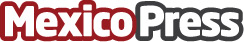 SonicWall advierte que 2021 será el año más costoso y peligroso nunca antes registradoAumento del 148% en los ataques globales de ransomware (495 millones) hasta la fecha, lo que convierte a 2021 en el peor año de acuerdo con los registros de SonicWallDatos de contacto:Carlos Soto 5532322068Nota de prensa publicada en: https://www.mexicopress.com.mx/sonicwall-advierte-que-2021-sera-el-ano-mas Categorías: Internacional E-Commerce Software Ciberseguridad Ciudad de México http://www.mexicopress.com.mx